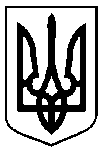 Сумська міська радаУПРАВЛІННЯ АРХІТЕКТУРИ ТА МІСТОБУДУВАННЯвул. Воскресенська, 8А, м. Суми, 40000, тел. (0542) 700-103, e-mail: arh@smr.gov.uaНАКАЗ № 204-в  м. Суми									        02.07.2021Відповідно до пункту першого частини п’ятнадцятої статті 263 Закону України «Про регулювання містобудівної діяльності», керуючись пунктом 1.1 Розділу І, підпунктом 2.3.3 пункту 2.3, пунктом 2.6 Розділу ІІ, підпунктом 3.2.38 пункту 3.2 Розділу ІІІ Положення про Управління архітектури та містобудування Сумської міської ради, затвердженого рішенням Сумської міської ради від 27.04.2016  № 662-МР (зі змінами), розпорядженням міського голови від 04.06.2021 № 243-К «Про покладання обов’язків начальника управління архітектури та містобудування на Фролова О.М.»НАКАЗУЮ:Відмовити у присвоєнні адреси об’єкту нерухомого майна (житловому будинку), розташованому: Сумська область, м. Суми, вул. Гайова, 1, власник 1, у зв’язку з поданням неповного пакета документів (відсутність технічного паспорта на новостворений об’єкт (після поділу).В.о. начальника управління				      Олександр ФРОЛОВІрина Домбровська 700 106Розіслати: заявнику, до справиПро відмову у присвоєнні адреси об’єкту нерухомого майна (житловому будинку), розташованому: Сумська область, м. Суми, вул. Гайова, 1